Dear ParentsOpen DaysWe are now taking bookings for our Open Days.  This year we are offering potential parents the chance to visit the school on a Tuesday at 9:30am or a Thursday at 1:30pm. If anyone you know would like to visit please ask them to get in touch. No SmokingPlease be reminded that smoking on and around the school grounds is not permitted.No DogsJust a gentle reminder that no dogs  are allowed on the school site, this includes the carrying of dogs. Thank you for your support. Year 5 and 6 BikeabiltyYear 5 and 6 who have signed up for Bikeability have come home with a consent form today. Please could this be returned as soon as possible. There are still spaces remaining. Please sign up on Parent Pay if your child would like to take part. There is no charge for children in receipt of free school meals. Help your child with home reading Please can you make sure that you hear your child read their school reading book 5 days each week. This needs to be recorded in their reading record book. At KS1 we ask parents and carers to fill out the comments, whereas in KS2, the children should be recording what they have read and writing a comment. Both reading books and reading record books need to be in school EVERY DAY! DinnersDinners  MUST be ordered by Thursday every week for the following week on ParentPay. If nothing is ordered and your child is expecting a meal we will no longer be able to provide one and you will have to bring a packed lunch up for them straight away.As you know we are part of the MAT and our catering providers have to follow their strict guidelines with regards to ordering. We are now a hub kitchen for 6 other schools and cook over 800 meals a day so we would really appreciate your support with this.Any problems at all with Parentpay, please just call.Year 6 Camp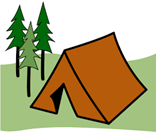 Year 6 have had a fantastic week at camp and we look forward to sharing photos and videos with you in our camp assembly soon.School Photos Next WeekOn Tuesday (4th) and Wednesday (5th), Nigel Coles will be coming into school to take photos of the childrenHe will be in school early on both days to take photos of any siblings who are not in school.  If you would like to have photos of all your children together, please wait outside the Hut from 8:15.All children who are in school will be photographed during the school day individually and with their siblings. Year 2 are on their school trip on the 5th so please don’t worry, photos will be taken on Tuesday.HarvestWe’re celebrating Harvest at the church on Tuesday 4th October.  This is for children only due to space. This year we are asking for donations to be made to the Somer Valley Food Bank. Drop off points can be found below.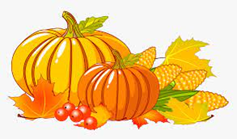 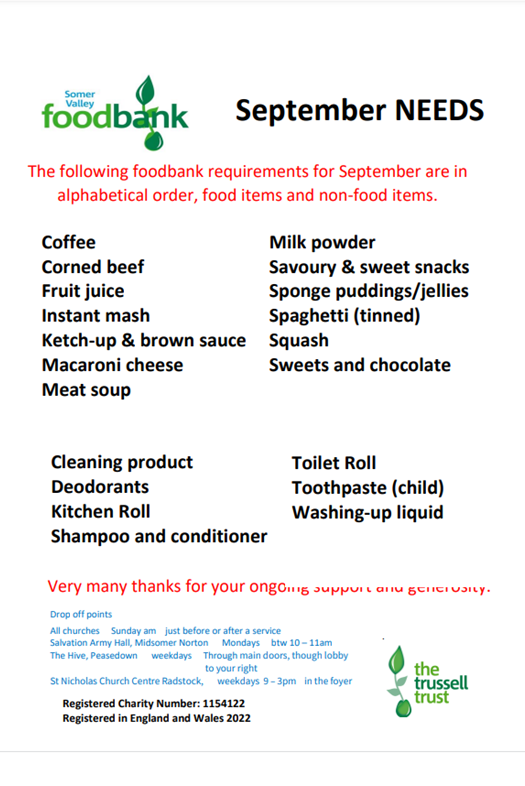 Hello Yellow - Monday 10th October This World Mental Health Day, thousands across the country are coming together to say #HelloYellow. We will be taking part in #HelloYellow and raising vital funds to support Young Minds Children’s Mental Health Charity. To take part, please send children in wearing yellow or a yellow accessory.We will have buckets out on the playground for donations!Diary DatesOctoberTues 4 		Harvest church service - pupils onlyTues 4		Nigel Coles PhotosWeds 5		Nigel Coles PhotosMon 17	& 	Virtual Parents evening - details to Thurs 20	followFri 21		Inset DayMon 24 – Fri 28	Half TermMon 31		Pupils return to school NovemberThurs 10	Bedtime story night (Nursery - Yr3)		Poetry Slam - (Yr 4- 6 in hall)Mon 14		Start of Anti Bullying WeekThurs 24	Westfield Christmas Light Switch OnDecemberFri 2 & Thurs 8  Pantomime in school for all children Mon 5		Year 2 Nativity  9.15am & 2.15pm Tues 6		Year 1 Nativity 9.15am & 2.15pm Wed 7		Reception Nativity 9.15am  & 2.15pm Tues 13		Christmas ServiceWed 14		Christmas Jumper Day 	              Christmas DinnerFri 16		End of Term Mon 19 – Mon 2 Christmas HolidaysJanuaryTues 3		Inset DayWeds 4		Pupils return to school FebruaryFri 10		End of TermMon 13 – Fri 17	Half TermMon 20		Pupils return to school MarchThurs 2		World Book DayFri 31		End of TermApril Mon 3 – Fri 14	Easter HolidaysMon 17		Inset DayTues 18		Pupils return to schoolMayWed 3 – Fri 5 	Year 4 CampFri 26		End of TermMon 29 – Fri 2	Half Term JuneMon 5		Pupils return to school JulyMon 10 – Fri 14	Fantastic FuturesFri 21		End of school year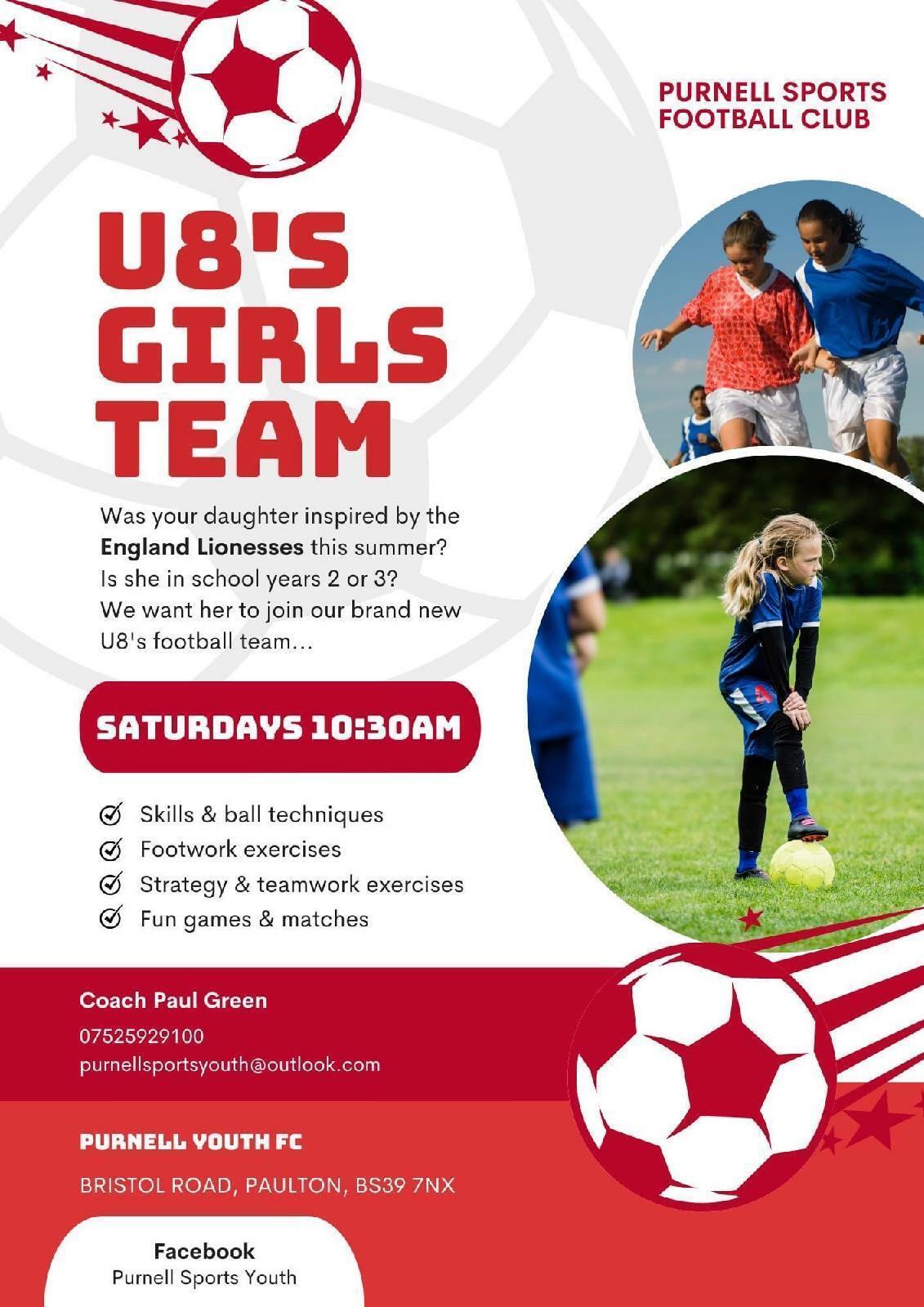 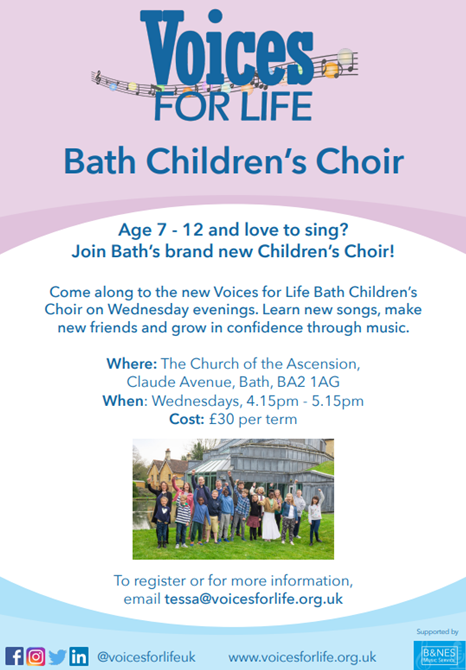 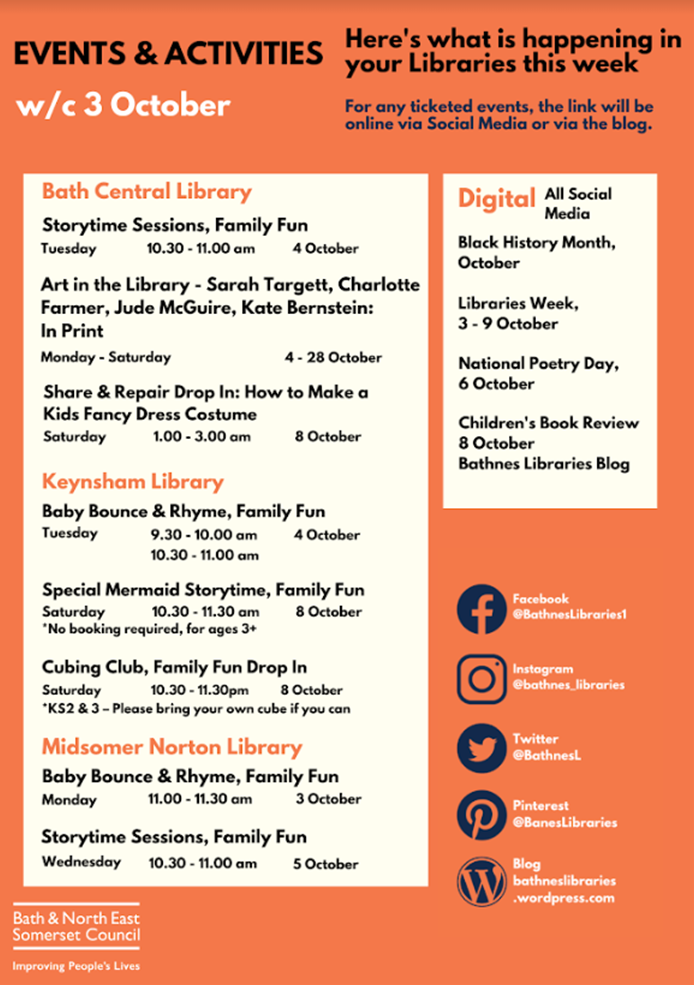 